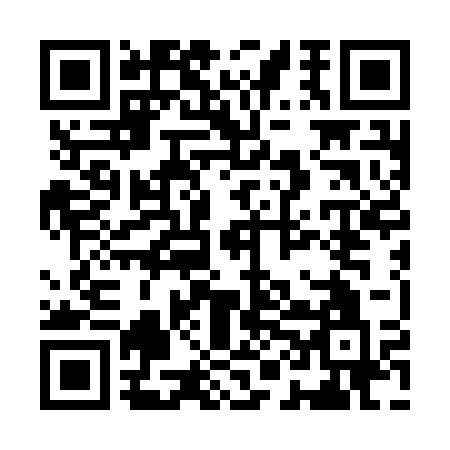 Ramadan times for Liberia, Costa RicaMon 11 Mar 2024 - Wed 10 Apr 2024High Latitude Method: NonePrayer Calculation Method: Muslim World LeagueAsar Calculation Method: ShafiPrayer times provided by https://www.salahtimes.comDateDayFajrSuhurSunriseDhuhrAsrIftarMaghribIsha11Mon4:414:415:5111:523:105:525:526:5812Tue4:404:405:5011:513:095:525:526:5813Wed4:404:405:5011:513:095:525:526:5814Thu4:394:395:4911:513:085:535:536:5815Fri4:394:395:4811:503:085:535:536:5816Sat4:384:385:4811:503:075:535:536:5817Sun4:374:375:4711:503:075:535:536:5818Mon4:374:375:4711:503:065:535:536:5819Tue4:364:365:4611:493:065:535:536:5820Wed4:364:365:4611:493:055:535:536:5821Thu4:354:355:4511:493:045:535:536:5822Fri4:344:345:4411:483:045:535:536:5823Sat4:344:345:4411:483:035:535:536:5824Sun4:334:335:4311:483:025:535:536:5825Mon4:334:335:4311:473:025:535:536:5926Tue4:324:325:4211:473:015:535:536:5927Wed4:314:315:4111:473:005:535:536:5928Thu4:314:315:4111:473:005:535:536:5929Fri4:304:305:4011:462:595:535:536:5930Sat4:294:295:4011:462:585:535:536:5931Sun4:294:295:3911:462:585:535:536:591Mon4:284:285:3811:452:575:535:536:592Tue4:274:275:3811:452:565:535:536:593Wed4:274:275:3711:452:555:535:536:594Thu4:264:265:3711:452:555:535:536:595Fri4:254:255:3611:442:545:535:536:596Sat4:254:255:3611:442:535:535:536:597Sun4:244:245:3511:442:525:535:536:598Mon4:244:245:3411:432:515:535:536:599Tue4:234:235:3411:432:515:535:536:5910Wed4:224:225:3311:432:505:535:536:59